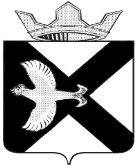 ДУМА МУНИЦИПАЛЬНОГО ОБРАЗОВАНИЯПОСЕЛОК БОРОВСКИЙ РЕШЕНИЕ  27 апреля 2023 г. 									№  335рп. БоровскийТюменского муниципального районаОб информации о реализации краткосрочного плана региональной программы капитального ремонта общего имущества в многоквартирных домах Тюменской области в 2022 году, план на 2023 год на  территории муниципального образования поселок БоровскийЗаслушав и обсудив информацию администрации муниципального образования поселок Боровский о реализации краткосрочного плана региональной программы капитального ремонта общего имущества в многоквартирных домах Тюменской области в 2022 году и плане реализации программы на 2023 год, Дума муниципального образования поселок БоровскийРЕШИЛА:1. Информацию администрации муниципального образования поселок Боровский о реализации краткосрочного плана региональной программы капитального ремонта общего имущества в многоквартирных домах Тюменской области в 2022 году, план на 2023 год на территории муниципального образования поселок Боровский, принять к сведению.2. Настоящее решение вступает в силу с момента подписания.Заместитель председателя Думы                                                          Д.П. Новиков